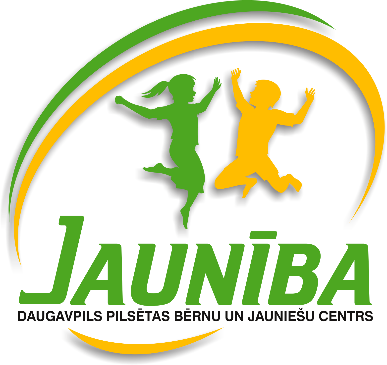 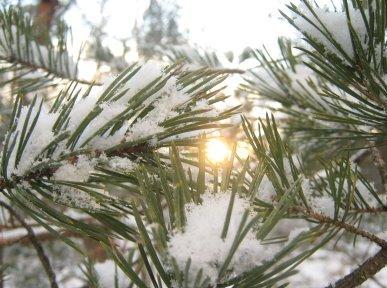  BJC “Jaunība” pasākumu plāns2023. gada februārimdatums                   pasākumsvieta, laiksatbildīgais,tālrunis30.01. – 5.02.Eiropas 2023.gada jaunatnes čempionāts orientēšanās ar slēpēm Smeceres sils, MadonaA. SmoļakovaN. Grigorjevs1.02.Izglītības iestāžu 1.-3.klašu tautas deju kolektīvu radošais koncerts – skateJ. Pilsudska Daugavpils valsts poļu ģimnāzijas aktu zālē, Marijas ielā 1, 
plkst.14.00N. Krivoguza1.02.Jaunāko klašu skolēnu tehniskās modelēšanas konkurss “Mācies darot!”BJC “Jaunība”,  Saules ielā 7, plkst.14.00A.Labute2.02.Pieredzes apmaiņas seminārs direktoru vietniekiem audzināšanas jomā Plašākas skolēna izglītības pieredzes veidošana Daugavpils valsts ģimnāzijā. Līderis manī!.Daugavpils Valsts ģimnāzija, plkst.15.00A.Jurģīte
S.Rutkovska1.02.-6.02.“Es velniņu lomā” pēc R.Blaumaņa pasakas motīviem grāmatzīmju izveide sadarbībā ar Pārdaugavas bibliotēku Daugavpils pilsētas Bērnu un jauniešu centra “Jaunība” brīvā laika kluba “Grīva” bērniem un jauniešiem Daugavpils pilsētas Bērnu un jauniešu centra “Jaunība” brīvā laika klubā “Grīva”I.Jackeviča01.02.-15.02.Kompleksais pasākums “Valentīna diena” Daugavpils pilsētas Bērnu un jauniešu centra “Jaunība” brīvā laika kluba “STARS” bērniem un jauniešiem.Daugavpils pilsētas Bērnu un jauniešu centra “Jaunība” brīvā laika klubā “STARS” A.Mamajeva1.02. - 15.02.Pasākumu cikls “Valentīna diena” (radošā darbnīca “Sirsniņas” zīmējumu konkurss, atklātņu izgatavošana, konkursa “Mīlestība no pirmā acu uzmetiena” organizēšana un novadīšana) Daugavpils pilsētas Bērnu un jauniešu centra “Jaunība” brīvā laika kluba “Smaids” bērniem un jauniešiem.Daugavpils pilsētas Bērnu un jauniešu centra “Jaunība” brīvā laika klubā “Smaids”J. Suhovilo      T. Suhovilo                                    2.02.“Sveču diena” Daugavpils pilsētas Bērnu un jauniešu centra “Jaunība” brīvā laika kluba “Ruģeļi” bērniem un jauniešiemDaugavpils pilsētas Bērnu un jauniešu centra “Jaunība” brīvā laika klubā “Ruģeļi” plkst. 16.00A.Skurjate3.02.BJC “Jaunība” radošo kolektīvu vadītāju sapulceBJC “Jaunība”,  Saules ielā 7, plkst.12.00I.Poga3.02.Kompleksie uzdevumi “Liesmiņa deg mūsos” Daugavpils pilsētas Bērnu un jauniešu centra “Jaunība” brīvā laika kluba “Grīva” bērniem un jauniešiemDaugavpils pilsētas Bērnu un jauniešu centra “Jaunība” brīvā laika klubā “Grīva”
plkst.17.00I.Jackeviča
L.Jokste7.02.51.Starptautiskā bērnu mākslas izstāde-konkurss “LIDICE 2023” – Tēma “DEJA”Rīgā, BJC “Laimīte”J.Veļičko7.02.Radoša darbnīca. “Iepriecini mīļos Valentīndienā!” Daugavpils pilsētas Bērnu un jauniešu centra “Jaunība” brīvā laika kluba “Križi” bērniem un jauniešiemDaugavpils pilsētas Bērnu un jauniešu centra “Jaunība” brīvā laika klubā “Križi” plkst. 16.00T.Smirnova8.02.Pasākums izglītības iestāžu 3.klašu skolēniem “Varam, mākam, spējam!” (5 cilvēku komanda)BJC “Jaunība”,
plkst.14.00Pieteikties līdz 2023.g.  1.februārim pa e-pastu agnese.jurgite@jauniba.lvA.Jurģīte8.02.Vispasaules Drošāka interneta dienas ietvaros pasākums „Gudrs lietotājs – drošība interneta” Daugavpils pilsētas Bērnu un jauniešu centra “Jaunība” brīvā laika kluba “STARS” bērniem un jauniešiem.  LGB filiāles Jaunbūves bibliotēkā 
plkst.15.00A.Mamajeva9.02.Semināru cikls “Kritiskās domāšanas pieejas un stratēģijas mācību procesa efektivitātei un aktuālu sabiedrisko norišu izpratnei” Izglītības attīstības centrs, Rīgaplkst. 10.00-15.00A.Jurģīte9.02.Pasākums “Superpuika”, kurā iekļautas dažādās sporta un intelektuālas aktivitātēs Daugavpils pilsētas Bērnu un jauniešu centra “Jaunība” brīvā laika kluba “Ruģeļi” bērniem un jauniešiemDaugavpils pilsētas Bērnu un jauniešu centra “Jaunība” brīvā laika klubā “Ruģeļi” plkst. 15.30A.SkurjateA.Uzols9.02.Draudzības svētki “Mīlestības krāsas sirsniņdienā!” Daugavpils pilsētas Bērnuun jauniešu centra “Jaunība” apkaimes brīvā laika kluba “Križi” bērniem un jauniešiemDaugavpils pilsētas Bērnu un jauniešu centra “Jaunība” brīvā laika klubā “Križi” plkst. 16.30J.Smirnova T.Smirnova10.02.Vizuālās un vizuāli plastiskās mākslas pulciņa “Batika” atklātā nodarbībaDaugavpils pilsētas Bērnu un jauniešu centra “Jaunība” brīvā laika klubā “Sudraba avoti”, plkst.16.35-18.15L.Baļe10.02.-15.02.Pasākumu cikls “Kad sirsniņas nes prieku” Daugavpils pilsētas Bērnu un jauniešu centra “Jaunība” brīvā laika kluba “Grīva” bērniem un jauniešiemDaugavpils pilsētas Bērnu un jauniešu centra “Jaunība” brīvā laika klubā “Grīva”I.Jackeviča
L.Jokste14.02.Latvijas izglītības iestāžu vokāli instrumentālo ansambļu, instrumentālo kolektīvu un popgrupu festivāls-konkurss “No baroka līdz rokam” (Latgales novadu kolektīvi)Rēzeknē,VISC video iesūtīt līdz 30.janvārimJ.VucēnaI.Poga14.02.Vizuālās  mākslas pulciņa “Radošums” atklātā nodarbībaDaugavpils pilsētas Bērnu un jauniešu centra “Jaunība” brīvā laika klubā “STARS”, plkst.14.00-16.00L.Baļe14.02.Karaoke konkurss “Mīlestība manā dziesmā” Daugavpils pilsētas Bērnu unjauniešu centra “Jaunība” apkaimes brīvā laika kluba “Križi” bērniem un jauniešiemDaugavpils pilsētas Bērnu un jauniešu centra “Jaunība” brīvā laika klubā “Križi” plkst. 17.00T.Smirnova16.02.Informatīvs seminārs mūsdienu deju kolektīvu vadītājiem un pedagogiemtiešsaistē 
no plkst. 10.00 līdz plkst.11.30I.Poga16.02.Konkurss “Trashion Fashion” (mode no pārstrādātiem materiāliem) Daugavpils pilsētas Bērnu un jauniešu centra “Jaunība” brīvā laika kluba “Mezgls” bērniem un jauniešiem Daugavpils pilsētas Bērnu un jauniešu centra “Jaunība” brīvā laika klubā “Mezgls” plkst.15.00O.Taļmane-JansoneN. Skarbinīka18.02.Anatolija Akimova piemiņai veltītā II Starptautiskā zinātniski pedagoģiskā konference "Solis nākotnē: zinātne un pedagoģija". (Pedagogiem - humānās pedagoģijas interesentiem.)                       Konference notiks tiešsaistē. Lai reģistrētos, ir nepieciešams aizpildīt anketu (Google formā) līdz 2023.gada 15 februārim:https://menuamonashvili.taplink.ws/p/86fe8f/Informatīvā vēstule un konferences programma tiks izvietoti internetvietnēs http://ichp.org.ru/ un http://www.detisvet.ruDalība konferencē bezmaksas.V.Rudņeva18.02.Kvests “Draugu tikšanās” sadarbībā ar biedrību “Rīcība” Daugavpils pilsētas Bērnu un jauniešu centra “Jaunība” brīvā laika kluba “Smaids” bērniem un jauniešiem.Daugavpils pilsētas Bērnu un jauniešu centra “Jaunība” brīvā laika klubā “Smaids”,plkst. 11.00.T. Suhovilo18.-19. 02.Latvijas 2023. gada orientēšanās ziemas orientēšanās čempionāts vidējā distancē un stafetēDaugavpils, J.ForštadteA. SmoļakovaĻ. PavļukovaN. Grigorjevs20.02.Skolēnu pašpārvalžu līderu tikšanāsDaugavpils pilsētas Bērnu un jauniešu centrā “Jaunība”,  Saules ielā 7, semināru telpā, plkst. 16:00-17:00 G.Vanaga21.02.Mūsdienu deju kolektīva “FantaZy Dance Group” atklātā nodarbībaDaugavpils pilsētas Bērnu un jauniešu centra “Jaunība” aktu zālē,  Saules ielā 7, plkst.16.40.-18.00I.Timšāne21.02.Meteņu svinēšana un cikla “Mazo pavāru pirmie soļi” turpinājums Daugavpils pilsētas Bērnu un jauniešu centra “Jaunība” brīvā laika kluba “Mezgls” bērniem un jauniešiem Daugavpils pilsētas Bērnu un jauniešu centra “Jaunība” brīvā laika klubā “Mezgls” plkst.15.00N. SkarbinīkaO.Taļmane-Jansone22.02.Vokālās mūzikas konkurss “Balsis 2023”Daugavpils Vienības nama koncertzālē plkst.14.00J.Vucēna22.02.Spēle-konkurss “Krustiņi-nullītes” Daugavpils pilsētas Bērnu un jauniešu centra “Jaunība” brīvā laika kluba “Ruģeļi” bērniem un jauniešiemDaugavpils pilsētas Bērnu un jauniešu centra “Jaunība” brīvā laika klubā “Ruģeļi” plkst. 16.00A.Skurjate23.02.Dambretes turnīrs Daugavpils pilsētas Bērnu un jauniešu centra “Jaunība” brīvā laika kluba “STARS” bērniem un jauniešiemDaugavpils pilsētas Bērnu un jauniešu centra “Jaunība” brīvā laika klubā “STARS” plkst.14.30A.Mamajeva23.02.Ludzas novada izglītības iestāžu direktoru vietnieku audzināšanas darba jomā pieredzes apmaiņas seminārs.Saskaņā ar darba kārtību.Plkst.14.00 uz  BJC “Jaunība” tiek aicināti Daugavpils vispārizglītojošo skolu direktoru vietnieki audzināšanas jomā.A.Jurģīte23.02.Talantu konkurss Daugavpils pilsētas Bērnu un jauniešu centra “Jaunība” brīvā laika kluba “Smaids” bērniem un jauniešiem.Daugavpils pilsētas Bērnu un jauniešu centra “Jaunība” brīvā laika klubā “Smaids”,plkst. 16.00 J. Suhovilo24.02.Mūsdienu deju kolektīva “FantaZy Dance Group” atklātā nodarbībaDaugavpils pilsētas Bērnu un jauniešu centra “Jaunība” aktu zālē,  Saules ielā 7, 
plkst.14.30.-15.50.I.Timšāne24.02.Latvijas skolu Ziemas festivāls orientēšanās sportāSmeceres sils, MadonaA. SmoļakovaĻ. PavļukovaN. Grigorjevs24.02.Semināru cikls "Kritiskās domāšanas pieejas un stratēģijas mācību procesa efektivitātei un aktuālu sabiedrisko norišu izpratnei" Izglītības attīstības centrs, tiešsaistē, 
plkst.14.30-17.15.A.Jurģīte25.02.Sporta deju sacensības „Dance star”DaugavpilsO.MihailovaL.Tihonovs28.02.Mūsdienu deju kolektīva “FantaZy Dance Group” atklātā nodarbībaDaugavpils pilsētas Bērnu un jauniešu centra “jaunība” aktu zālē,  Saules ielā 7, plkst.18.10.-19.10I.Timšāne????Informatīvs seminārs pašvaldību interešu izglītības speciālistiem un interešu izglītības iestāžu direktoriem                 ???A.Jansone03.03.Vienotā Labestības stundu diena " Mācos, lai kļūtu par cilvēku!"(Pedagogiem - humānās pedagoģijas interesentiem.)   Skolās.  Daugavpilspilsētas Bērnu un jauniešu centra “Jaunība” brīvālaika klubosV.Rudņeva